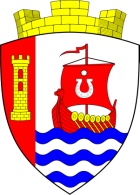 Муниципальное образованиеСвердловское городское поселениеВсеволожского муниципального районаЛенинградской областиАДМИНИСТРАЦИЯПОСТАНОВЛЕНИЕ«  »    __________     2020 г.                                                                            № _____г.п.им. СвердловаВ соответствии с пунктом 5 статьи 264.2 Бюджетного кодекса Российской Федерации, Уставом муниципального образования «Свердловское городское поселение» Всеволожского муниципального района Ленинградской области, Положением «О бюджетном процессе в муниципальном образовании «Свердловское городское поселение» Всеволожского муниципального района Ленинградской области», утвержденным решением совета депутатов муниципального образования «Свердловское городское поселение» от 29 августа 2017 года № 36, администрация муниципального образования «Свердловское городское поселение» Всеволожского муниципального района Ленинградской области (далее – администрация) постановляет:1.    Утвердить отчет об исполнении бюджета муниципального образования «Свердловское городское поселение» Всеволожского муниципального района Ленинградской области за 1 квартал 2020 года:1.1. Исполнение бюджета муниципального образования "Свердловское городское поселение" по доходам за 1 квартал 2020 года согласно приложению № 1 к постановлению администрации;1.2. Исполнение бюджета муниципального образования "Свердловское городское поселение" по расходам за 1 квартал 2020 года согласно приложению № 2 к постановлению администрации;1.3. Исполнение бюджета муниципального образования "Свердловское городское поселение" по источникам финансирования дефицита бюджета за 1 квартал 2020 года согласно приложению № 3 к постановлению администрации.2. Исполнение муниципальных программ муниципального образования «Свердловское городское поселение» за 1 квартал 2020 года согласно приложению № 4 к постановлению администрации.3. Утвердить отчет о расходовании средств резервного фонда администрации  за 1 квартал 2020 года согласно приложению № 5 к постановлению администрации.4. Сведения о численности муниципальных служащих органов местного самоуправления, работников муниципальных учреждений муниципального образования «Свердловское городское поселение» и фактических затрат на их денежное содержание за 1 квартал 2020 года согласно приложению № 6 к постановлению администрации.5. Направить отчет об исполнении местного бюджета в совет депутатов муниципального образования «Свердловское городское поселение» Всеволожского муниципального района Ленинградской области.6. Настоящее постановление подлежит официальному опубликованию в газете «Всеволожские вести» приложение «Невский берег» и на официальном сайте администрации в сети Интернет.7. Настоящее постановление вступает в силу со дня его официального опубликования.8. Контроль за исполнением настоящего постановления возложить на  заместителя главы администрации по экономическим вопросам.Временно исполняющий полномочияглавы администрации                                                                          А.П. Шорников Приложение №1к постановлению администрацииМО «Свердловское городское поселение»
от ________________2020г.  № _______Исполнение бюджета 
муниципального образования "Свердловское городское поселение" по доходам за 1 квартал 2020 годаИСПОЛНЕНИЕ муниципальных программ муниципального образования «Свердловское городское поселение»за 1 квартал 2020 годаСВЕДЕНИЯ о численности муниципальных служащих органов местного самоуправления, работников муниципальных учреждений муниципального образования «Свердловское городское поселение» и фактических затрат на их денежное содержаниеза 1 квартал 2020 годаОб утверждении отчета об исполнении бюджета муниципального образования «Свердловское городское поселение» Всеволожского муниципального района Ленинградской области за 1 квартал 2020 годаКодНаименованиеФакт на 01.04.20 (тыс.руб.)1 00 00000 00 0000 000НАЛОГОВЫЕ И НЕНАЛОГОВЫЕ ДОХОДЫ122943,941 01 00000 00 0000 000Налоги на прибыль, доходы79366,92 1 01 02000 01 0000 110Налог на доходы физических лиц79366,921 03 00000 00 0000 000Налоги  на  товары   (работы,   услуги), реализуемые  на  территории   Российской  Федерации921,281 03 02000 01 0000 110Акцизы по подакцизным товарам (продукции), производимые на территории Российской Федерации 921,28 1 06 00000 00 0000 000Налоги на имущество37708,441 06 01000 00 0000 110Налог на имущество  физических лиц, зачисляемый в бюджеты поселений335,471 06 06000 00 0000 110Земельный налог37372,97ИТОГО НАЛОГОВЫЕ ДОХОДЫИТОГО НАЛОГОВЫЕ ДОХОДЫ117996,641 11 00000 00 0000 000Доходы от использования имущества, находящегося в государственной и муниципальной собственности3414,551 11 05010 00 0000 120Доходы, получаемые в виде арендной платы за земельные участки, государственная собственность на которые не разграничена и которые расположены в границах поселений, а также средства от продажи права на заключение договоров аренды указанных земельных участков3248,061 11 05025 13 0000 120Доходы, получаемые в виде арендной платы, а также средства от продажи права на заключение договоров аренды за земли, находящиеся в собственности городских поселений (за исключением земельных участков муниципальных бюджетных и автономных учреждений)2,751 11 05075 13 0000 120Доходы от сдачи в аренду имущества, составляющего казну городских поселений (за исключением земельных участков)163,741 13 00000 00 0000 000Доходы от оказания платных услуг и компенсации затрат государства24,01 13 01995 13 0000 130Прочие доходы от оказания платных услуг (работ) получателями средств бюджетов поселений24,01 14 00000 00 0000 000Доходы от продажи материальных и нематериальных активов1503,751 14 06013 13 0000 430Доходы от продажи земельных участков, государственная собственность на которые не разграничена и которые расположены в границах поселений886,771 14 06313 13 0000 430Плата за увеличение площади земельных участков, находящихся в частной собственности, в результате перераспределения таких земельных участков и земель (или) земельных участков, государственная собственность на которые не разграничена и которые расположены в границах городских поселений616,981 17 00000 00 0000 000Прочие неналоговые доходы5,01 17 05050 13 0000 180Прочие неналоговые доходы бюджетов городских поселений5,0                                                               ИТОГО НЕНАЛОГОВЫЕ ДОХОДЫ                                                               ИТОГО НЕНАЛОГОВЫЕ ДОХОДЫ4947,302 00 00000 00 0000 000БЕЗВОЗМЕЗДНЫЕ ПОСТУПЛЕНИЯ45,152 02 00000 00 0000 000БЕЗВОЗМЕЗДНЫЕ ПОСТУПЛЕНИЯ ОТ ДРУГИХ БЮДЖЕТОВ БЮДЖЕТНОЙ СИСТЕМЫ РОССИЙСКОЙ ФЕДЕРАЦИИ140,612 02 30024 13 0000 150Субвенции бюджетам городских поселений на выполнение передаваемых полномочий субъектов Российской Федерации7,042 02 35118 13 0000 150Субвенции бюджетам поселений на осуществление первичного воинского учета на территориях, где отсутствуют военные комиссариаты133,572 19 60010 13 0000 150Возврат остатков субсидий, субвенций и иных межбюджетных трансфертов, имеющих целевое назначение, прошлых лет из бюджетов городских поселений-95,46ВСЕГО ДОХОДОВВСЕГО ДОХОДОВ122989,09Приложение №2к постановлению администрацииМО «Свердловское городское поселение»
от ________________2020г.  № _______Исполнение бюджета муниципального образования "Свердловское городское поселение"Приложение №2к постановлению администрацииМО «Свердловское городское поселение»
от ________________2020г.  № _______Исполнение бюджета муниципального образования "Свердловское городское поселение"Приложение №2к постановлению администрацииМО «Свердловское городское поселение»
от ________________2020г.  № _______Исполнение бюджета муниципального образования "Свердловское городское поселение"Приложение №2к постановлению администрацииМО «Свердловское городское поселение»
от ________________2020г.  № _______Исполнение бюджета муниципального образования "Свердловское городское поселение"Приложение №2к постановлению администрацииМО «Свердловское городское поселение»
от ________________2020г.  № _______Исполнение бюджета муниципального образования "Свердловское городское поселение"Приложение №2к постановлению администрацииМО «Свердловское городское поселение»
от ________________2020г.  № _______Исполнение бюджета муниципального образования "Свердловское городское поселение"по расходам за 1 квартал 2020 годапо расходам за 1 квартал 2020 годапо расходам за 1 квартал 2020 годапо расходам за 1 квартал 2020 годапо расходам за 1 квартал 2020 годапо расходам за 1 квартал 2020 годаУточненный ИсполненоИсполненопланна 01.04.2020 г.на 01.04.2020 г.РзПРна 2020 г. (тыс.руб.)Сумма (тыс.руб.)% исполн.ОБЩЕГОСУДАРСТВЕННЫЕ ВОПРОСЫ010021778,5312210,3856%Функционирование высшего должностного лица субъекта Российской Федерации и муниципального образования0102685,00416,2361%Функционирование законодательных (представительных) органов государственной власти и представительных органов муниципальных образований01031829,001319,5772%Функционирование Правительства Российской Федерации, высших исполнительных органов государственной власти субъектов Российской Федерации, местных администраций010415413,798137,1753%Другие общегосударственные вопросы01133850,742337,4161%НАЦИОНАЛЬНАЯ ОБОРОНА 0200534,30121,8323%Мобилизационная и вневойсковая подготовка0203534,30121,8323%НАЦИОНАЛЬНАЯ БЕЗОПАСНОСТЬ И ПРАВООХРАНИТЕЛЬНАЯ ДЕЯТЕЛЬНОСТЬ03005621,601415,5825%Защита населения и территории от чрезвычайных ситуаций природного и техногенного характера, гражданская оборона03093689,96298,648%Другие вопросы в области национальной безопасности и правоохранительной деятельности03141931,641116,9458%НАЦИОНАЛЬНАЯ ЭКОНОМИКА040025202,360,000%Дорожное хозяйство (дорожные фонды)040923843,270,000%Другие вопросы в области национальной экономики04121359,090,000%ЖИЛИЩНО-КОММУНАЛЬНОЕ ХОЗЯЙСТВО050042750,330,000%Жилищное хозяйство050129316,390,000%Благоустройство050313433,940,000%ОБРАЗОВАНИЕ0700381,000,000%Молодежная политика 0707381,000,000%КУЛЬТУРА, КИНЕМАТОГРАФИЯ 080019897,498218,5741%Культура080119897,498218,5741%СОЦИАЛЬНАЯ ПОЛИТИКА1000215,0049,0423%Пенсионное обеспечение100175,0049,0465%Другие вопросы в области социальной политики1006140,000,000%ФИЗИЧЕСКАЯ КУЛЬТУРА И СПОРТ11005125,303700,0072%Другие вопросы в области физической культуры и  спорта11055125,303700,0072%СРЕДСТВА МАССОВОЙ ИНФОРМАЦИИ120072,0072,00100%Периодическая печать и издательства 120272,0072,00100%ИТОГО РАСХОДОВ121577,9125787,4021%Приложение №3к постановлению администрацииМО «Свердловское городское поселение»
от ________________2020г.  № _______Приложение №3к постановлению администрацииМО «Свердловское городское поселение»
от ________________2020г.  № _______    ИСПОЛНЕНИЕ                                                         бюджета муниципального образования "Свердловское городское поселение" по источникам финансирования дефицита бюджета за 1 квартал 2020 годаКод бюджетной классификацииИсточники финансирования дефицита бюджета План 2020 г. Факт   на 01.04.2020 г.(тыс. руб.)(тыс. руб.)000 01 05 00 00 00 0000 000Изменение  остатков  средств  на  счетах по учету средств бюджета--97201,69000 01 05 02 01 13 0000 510Увеличение  прочих  остатков денежных средств бюджетов --124277,26000 01 05 02 01 13 0000 610Уменьшение прочих остатков денежных средств бюджетов-27075,57Источники внутреннего финансирования  бюджета-- Всего источников финансирования дефицита бюджета Всего источников финансирования дефицита бюджета--97201,69Приложение №4к постановлению администрацииМО «Свердловское городское поселение»
от ________________2020г.  № _______№         п/пНаименование программыПланна 2020 год                 (тыс. руб.)Факт на 01.04.2020г.(тыс. руб.)№         п/пНаименование программыПланна 2020 год                 (тыс. руб.)Факт на 01.04.2020г.(тыс. руб.)1.МП «Развитие местного самоуправления муниципального образования «Свердловское городское поселение» на 2020-2022 годы»23 694,2310 555,982.МП «Развитие транспортной системы и безопасность на территории МО «Свердловское городское поселение» на 2020-2022 годы»30 823,961 415,583.МП «Совершенствование городской среды МО «Свердловское городское поселение» на 2020-2022 годы»»42 750,330,004.МП «Развитие спорта и молодежной политики муниципального образования «Свердловское городское поселение» на 2020-2022 годы»5 506,303 700,00ИТОГО:102 774,8215 671,56Приложение №5к постановлению администрацииМО «Свердловское городское поселение»
от ________________2020г.  № _______ОТЧЕТо расходовании средств резервного фондаадминистрации муниципального образования «Свердловское городское поселение» за 1 квартал 2020 годаОТЧЕТо расходовании средств резервного фондаадминистрации муниципального образования «Свердловское городское поселение» за 1 квартал 2020 годаОТЧЕТо расходовании средств резервного фондаадминистрации муниципального образования «Свердловское городское поселение» за 1 квартал 2020 годаОТЧЕТо расходовании средств резервного фондаадминистрации муниципального образования «Свердловское городское поселение» за 1 квартал 2020 годаОТЧЕТо расходовании средств резервного фондаадминистрации муниципального образования «Свердловское городское поселение» за 1 квартал 2020 годаОТЧЕТо расходовании средств резервного фондаадминистрации муниципального образования «Свердловское городское поселение» за 1 квартал 2020 годаОТЧЕТо расходовании средств резервного фондаадминистрации муниципального образования «Свердловское городское поселение» за 1 квартал 2020 года(руб.)№ п/пНаименование получателяРПрУточненный план на годВыделенопо распоряжению администрацииФактически израсходовано1Администрация МО «Свердловское городское поселение» 01110,000,00,0ИТОГО:0,000,00,0Приложение №6к постановлению администрацииМО «Свердловское городское поселение»
от __________________2020г.  № _______Категория работников Среднесписочная численность работников (чел.)Фактические расходы на заработную плату работников за отчетный период (тыс. руб.)Муниципальные служащие органов местного самоуправления286672,83В т. ч. муниципальные служащие, исполняющие переданные государственные полномочия (ВУС)2121,83Работники муниципальных учреждений538984,97